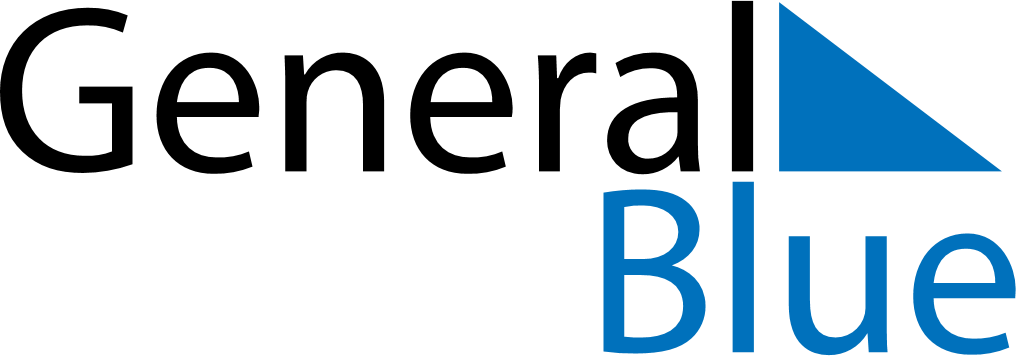 November 2027November 2027November 2027November 2027ReunionReunionReunionSundayMondayTuesdayWednesdayThursdayFridayFridaySaturday1234556All Saints’ Day7891011121213Armistice Day14151617181919202122232425262627282930